Материалы агрономических конференций31 марта 2023 года состоялась III научно- практическая агрономическая конференция Промышленновского муниципального округа.Пленарная часть III научно- практической агрономической конференции состоялась в зале заседаний администрации округа. В конференции приняли участие глава Промышленновского муниципального округа Сергей Анатольевич Федарюк и заместитель председателя Правительства Кузбасса по агропромышленному комплексу и развитию сельских территорий Денис Павлович Ильин.Участникам конференции представлена выставка, посвященная 100- летию со дня рождения А.А. Бондарева, героя Социалистического Труда, Заслуженного агронома РСФСР, кандидата сельскохозяйственных наук.  Были представлены баннер с биографией и выставочные витрины с фотографиями, документами, книгами и личными вещами. В качестве почетного гостя на конференции присутствовала дочь  Бондарева А.А.   Программа3  научно – практической  агрономической  конференцииПромышленновского  муниципального  округаПленарная  часть.10.00 – 11.00  Регистрация  участников  конференции,  демонстрация                                 документального  фильма  «В  согласии  с  природой». 11.00 – 11.05  Открытие  конференции,  общий  обзор.                         Начальник  отдела  сельского  хозяйства  Крюков  Олег  Борисович11.05 – 11.10  Приветственное  слово.  Глава  Промышленновского                                    муниципального  округа     Федарюк  Сергей  Анатольевич 11.10 – 11.15   Демонстрация   документального  фильма  «А.А. Бондарев». 11.15 – 11.25   «Перспективы  развития  агропромышленного  комплекса                            Кузбасса  в  2023 году»  - заместитель председателя Правительства                          Кузбасса по агропромышленному комплексу  и  комплексному                                    развитию  сельских  территорий    Ильин Денис Павлович 11.25 – 11.30   «Погодные  условия  весенне – летнего  сезона  2023 года»                            начальник  метеостанции «М – 2 Промышленная»                               Карпикова  Наталья  Сергеевна 11.30 – 11.35  «Качество  и  обеспеченность  семенами  для  посева  в  2023 году»                           главный агроном Промышленновского  районного отдела филиала                               ФГБУ «Россельхозцентр»     Володина  Мария  Михайловна 11.35 – 11.45  «Взаимодействие  сельскохозяйственных  предприятий  и                              пчеловодов  во  избежание  гибели  пчел»                           председатель  регионального  отделения  Союза  промышленных                             пчеловодов  России  в  Кемеровской  области                           Матюшкин  Алексей  Викторович  	 Содокладчик   агроном  ООО «Сиббиозащита»,  г. Бердск                         Ковязина  Мария  Владимировна 11.45 – 12.05  «Видовой  состав  почв  Промышленновского  округа,  их                            плодородие  и  эффективность  применения  в  производстве»                         кандидат  сельскохозяйственных  наук,  доцент  кафедры  агрономии,                                селекции  и семеноводства  КГСХА  Пазин  Максим  Анатольевич12.05 – 12.25   «Роль  почвенной  микрофлоры  в  формировании  плодородия»                           Коммерческий  директор   ООО «Планта  Плюс»   г.  Томск                           Баранов  Андрей  Александрович 12.25 – 12.40  «Технологические  особенности    возделывании  гречихи  в                            условиях  Кузбасса»                               кандидат биологических наук   Гордылев  Михаил Иванович12.40 – 13.20  Коммерческие  предложения                         1.  Директор  ООО  «Защита  растений»                              Джабиев  Ваха  Даналбекович                         2.  Менеджер  по  демонстрационным  испытаниям  фирмы «Август»                             Старцев  Алексей  Алексеевич                         3.  Главный  специалист  ООО «Агроман»                                Закусилов  Алексей  Юрьевич                         4. Специалист  отдела  продаж  ООО «Торфопродукт»,  г.  Томск                              Власов  Валерий  Владимирович                         5. Специалист  отдела  продаж  ООО  «Гранотек»,  г.  Новосибирск                              Сорокин  Владимир  Вячеславович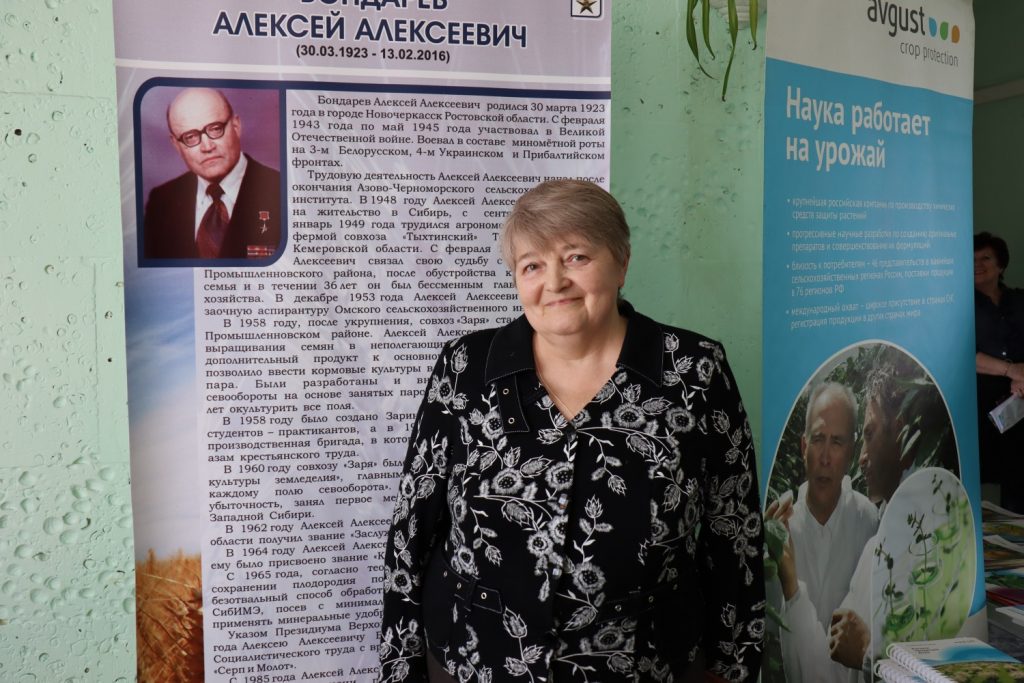 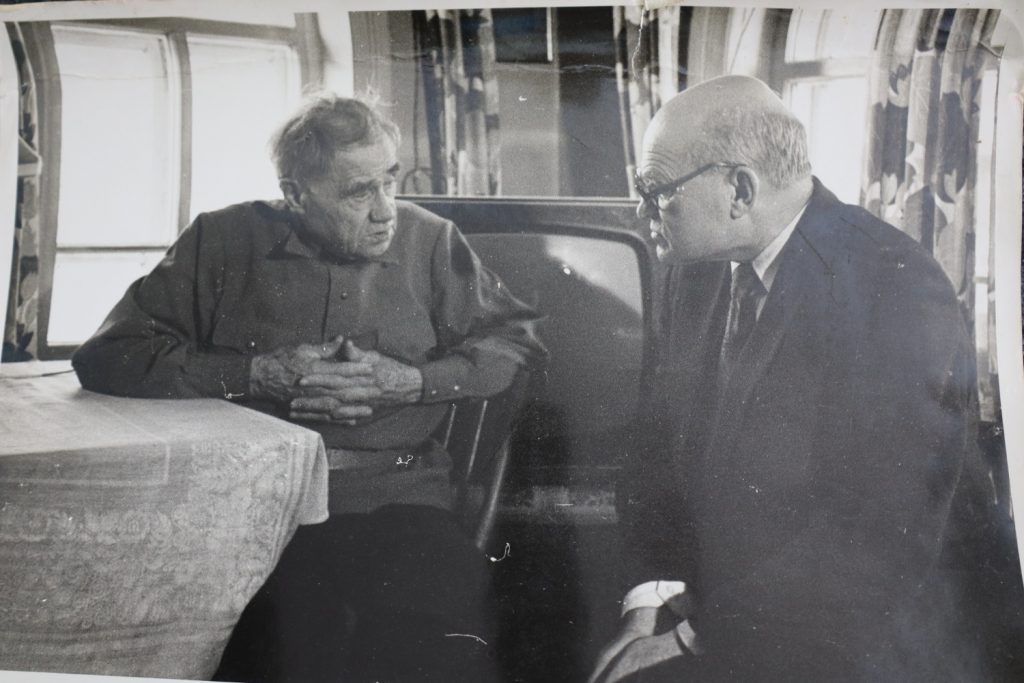 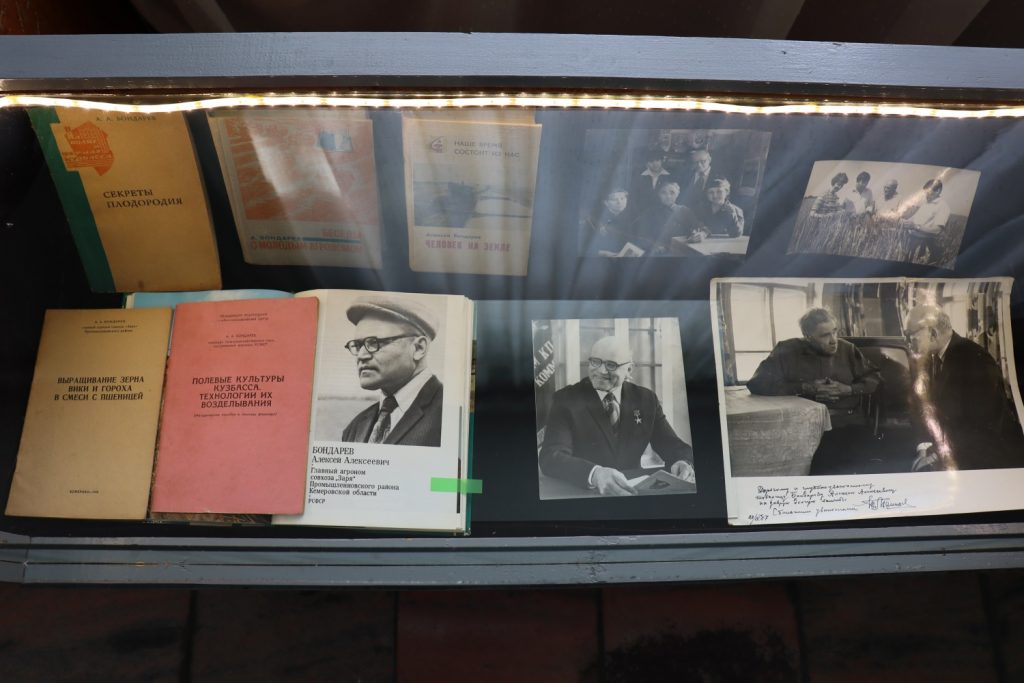 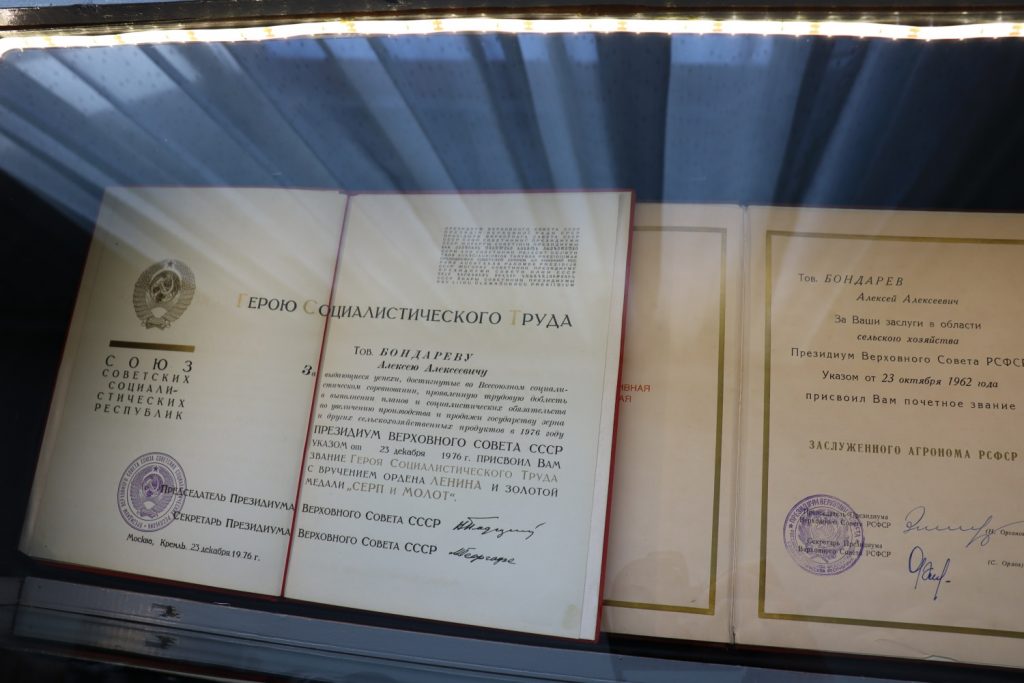 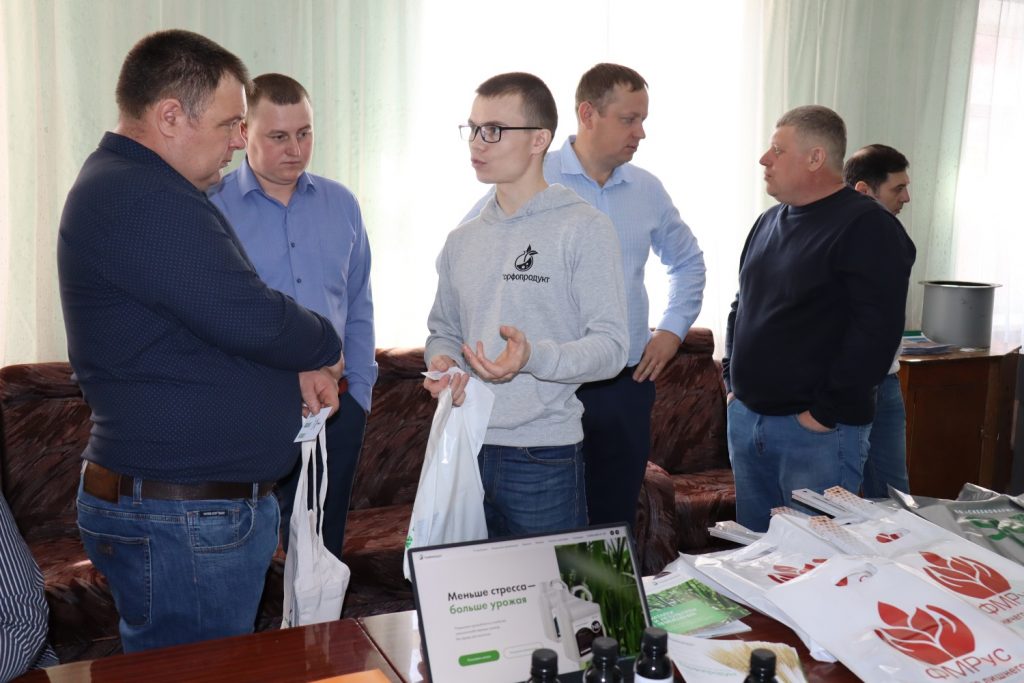 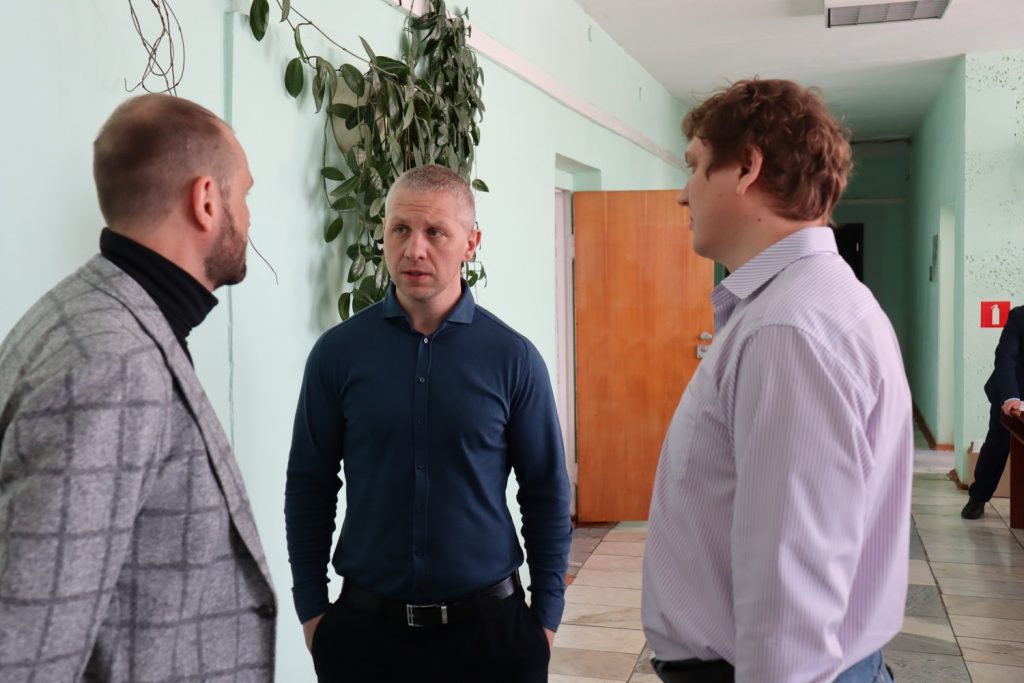 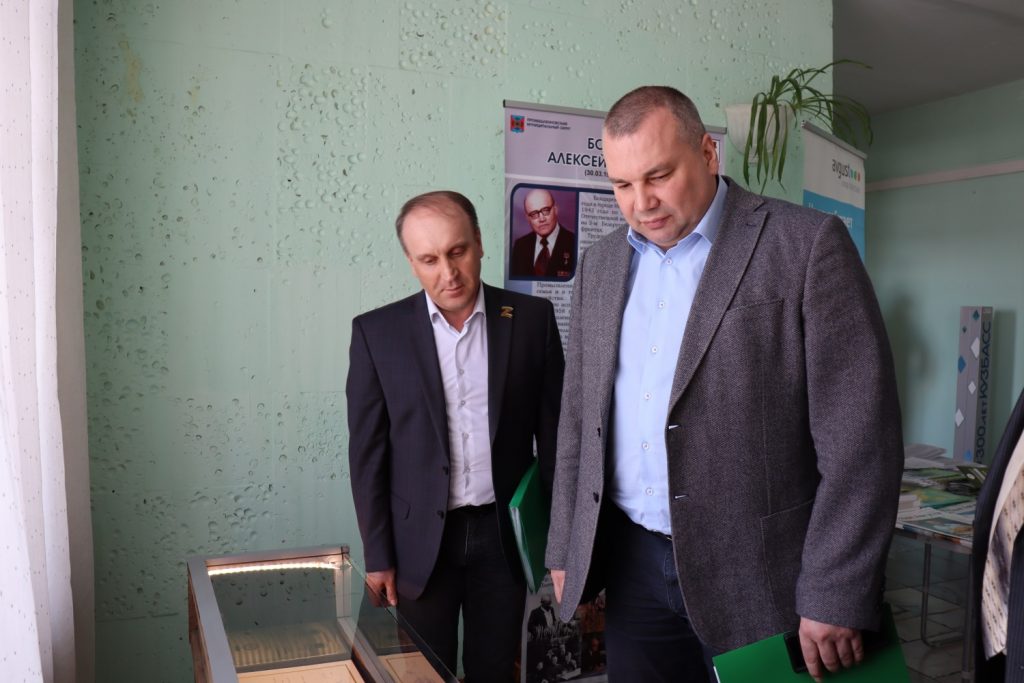 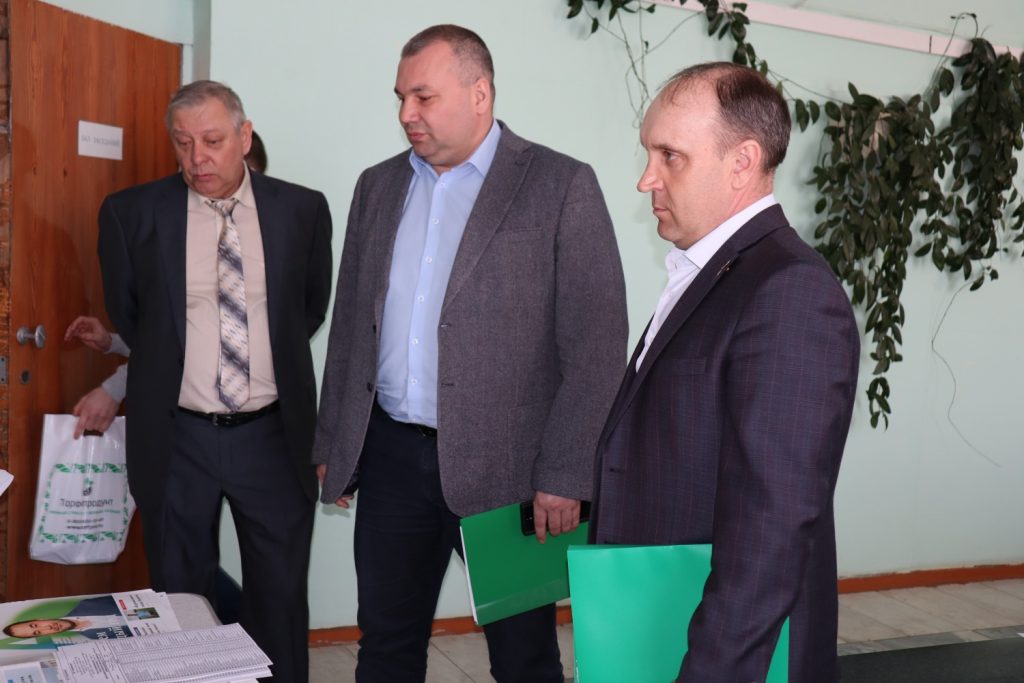 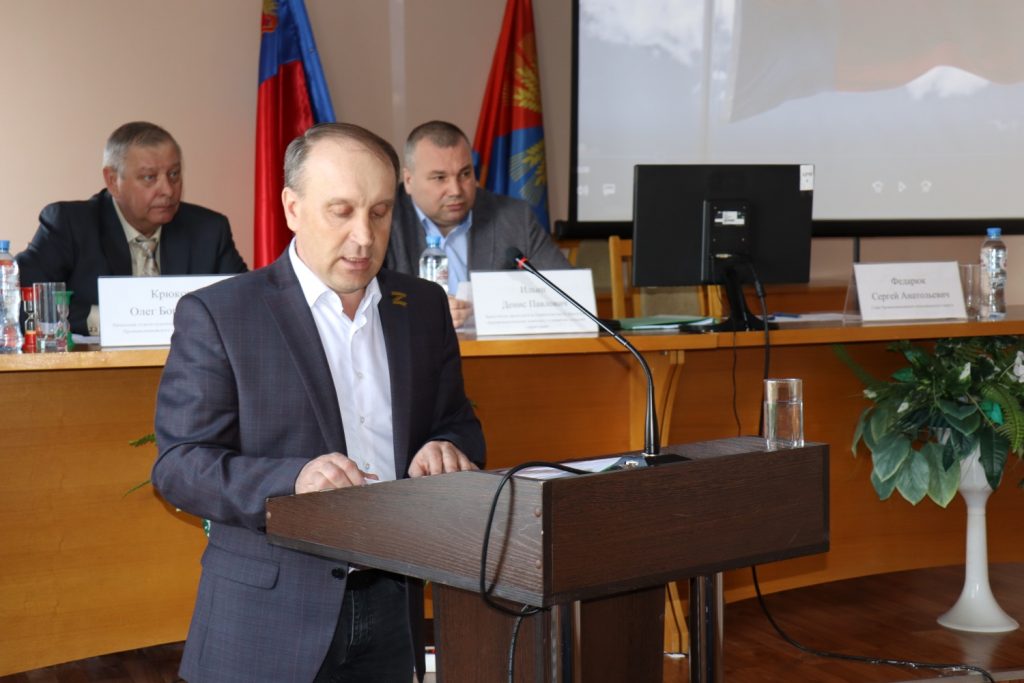 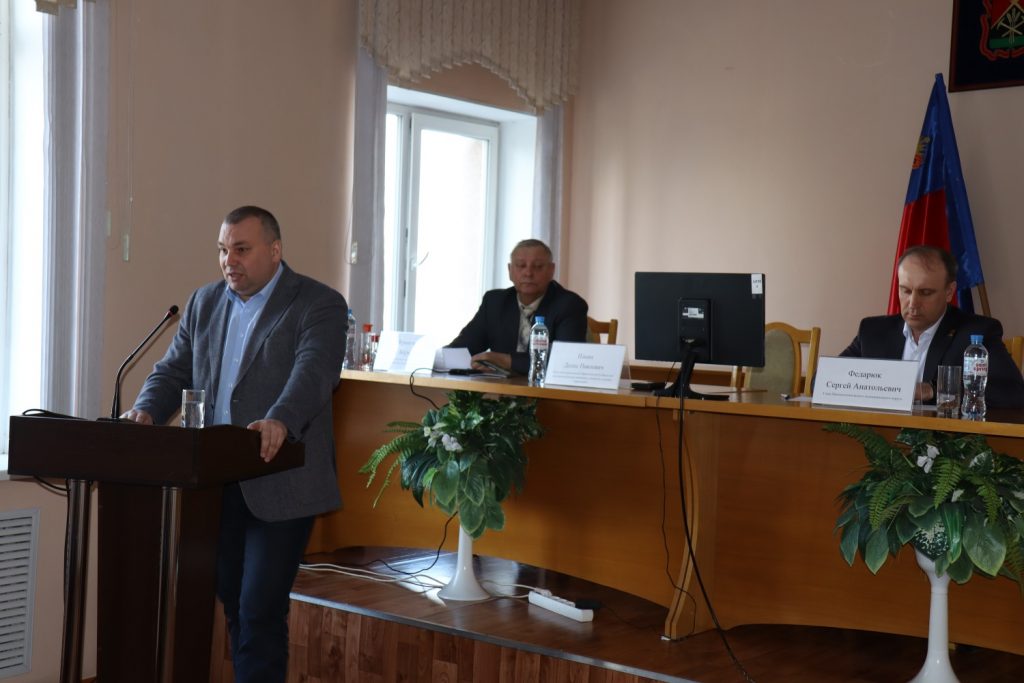 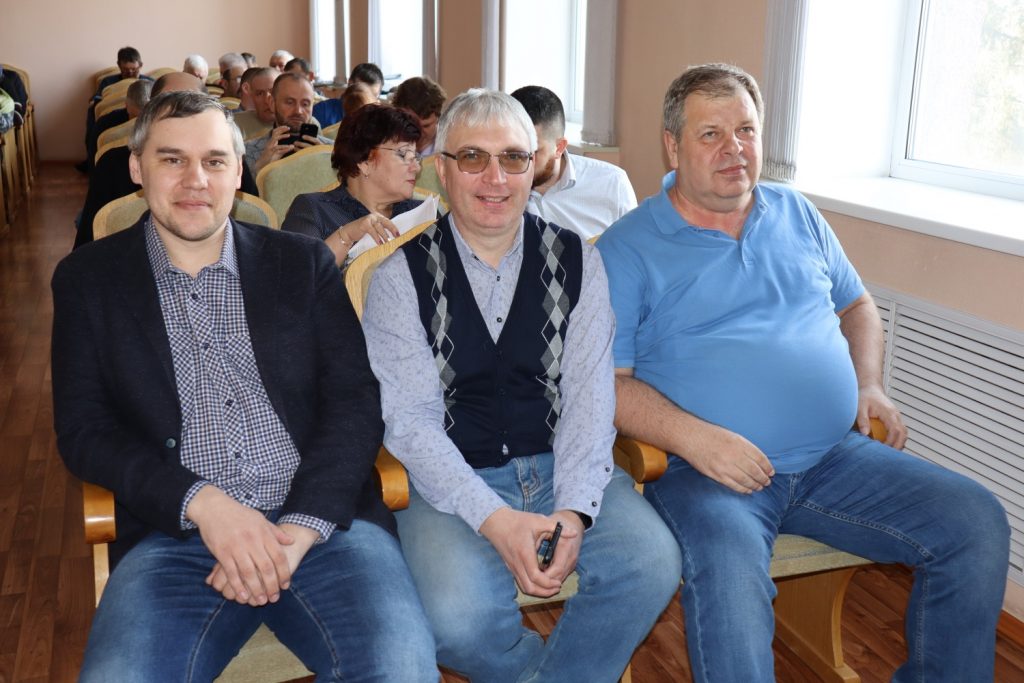 